1. Comunicazioni della f.i.g.c.	10692. Comunicazioni della lega nazionale dilettanti	10692.1 Comunicati Ufficiali L.N.D.	10692.2 Circolari Ufficiali L.N.D.	10703. Comunicazioni del Comitato Regionale Lombardia	10703.1 Consiglio Direttivo	10703.2 Segreteria	10703.2.1 riunioni con le societa’	10713.3 campionato femminile	10713.3.1 Riunioni CRL con Società di CALCIO FEMMINILE	10713.4. campionato calcio a cinque	10713.4.1 Riunioni CRL con Società di CALCIO a CINQUE	10713.5 Campionato PARALIMPICO 1°LIVELLO, 2°LIVELLO, 3°LIVELLO	10723.5.1 Pubblicazione COMUNICATO UFFICIALE	10724. Comunicazioni per l’attività del Settore Giovanile Scolastico del C.R.L.	10724.1 Attività S.G.S. di competenza L.N.D.	10724.2 Attività di Base (S.G.S.)	10724.2.1 INCONTRI INFORMATIVI	10725. Notizie su Attività Agonistica	10726. Delibere della Corte Sportiva di Appello Territoriale	10727. Rettifiche	10738. Legenda	1073Legenda Simboli Giustizia Sportiva	10731. Comunicazioni della f.i.g.c. Nessuna comunicazione2. Comunicazioni della lega nazionale dilettanti 2.1 Comunicati Ufficiali L.N.D.Con il presente comunicato si pubblicano di seguito:Comunicati Ufficiali n° 174 LND riguardante “Convocazione Assemblea Ordinaria Elettiva LND”https://www.lnd.it/it/comunicati-e-circolari/comunicati-ufficiali/stagione-sportiva-2020-2021/7006-comunicato-ufficiale-n-174-convocazione-assemblea-ordinaria-elettiva-della-lega-nazionale-dilettanti/fileComunicati Ufficiali n° 175 LND riguardante “Elezione Consiglieri Federali LND”https://www.lnd.it/it/comunicati-e-circolari/comunicati-ufficiali/stagione-sportiva-2020-2021/7007-comunicato-ufficiale-n-175-elezione-consiglieri-federali-in-rappresentanza-della-lega-nazionale-dilettanti/fileComunicati Ufficiali n° 176 LND riguardante “Provvedimenti Procura Federale”https://www.lnd.it/it/comunicati-e-circolari/comunicati-ufficiali/stagione-sportiva-2020-2021/7008-comunicato-ufficiale-n-176-cu-dal-n-224-aa-al-n-229-aa-figc-provvedimenti-della-procura-federale/fileComunicato Ufficiale n° 177 LND riguardante “Istanze di grazia ex associati AIA”
https://www.lnd.it/it/comunicati-e-circolari/comunicati-ufficiali/stagione-sportiva-2020-2021/7022-comunicato-ufficiale-n-177-cu-dal-n-148-a-al-n-153-a-figc-istanze-di-grazia/file2.2 Circolari Ufficiali L.N.D.Con il presente comunicato si pubblicano di seguito:CIRCOLARE LND n°61 riguardo “Centro Studi Tributari – Legge di Bilancio 2021”.https://www.lnd.it/it/comunicati-e-circolari/circolari/stagione-sportiva-2020-2021/7002-circolare-n-61-circolare-4-2021-centro-studi-tributari-lnd/fileCIRCOLARE LND n°62 riguardo “Decisioni Tribunale Nazionale Antidoping”https://www.lnd.it/it/comunicati-e-circolari/circolari/stagione-sportiva-2020-2021/7003-circolare-n-62-decisioni-del-tribunale-nazionale-antidoping-1/fileCIRCOLARE LND n°63 riguardo “Nuove Disposizioni in materia di spostamenti da/per l’estero”.https://www.lnd.it/it/comunicati-e-circolari/circolari/stagione-sportiva-2020-2021/7015-circolare-n-63-nuove-disposizioni-spostamenti-da-per-l-estero/fileCIRCOLARE LND n°64 riguardo “Procedure di regolarizzazione di cittadini GBR in Italia”.https://www.lnd.it/it/comunicati-e-circolari/circolari/stagione-sportiva-2020-2021/7016-circolare-n-64-procedure-regolarizzazione-cittadini-gbr-in-italia/fileCIRCOLARE LND n°65 riguardo “DECISIONI Tribunale Nazionale Antidoping”.
https://www.lnd.it/it/comunicati-e-circolari/circolari/stagione-sportiva-2020-2021/7024-circolare-n-65-decisioni-del-tribunale-nazionale-antidoping/fileCIRCOLARE LND n°66 riguardo “Provvedimenti dell’Agenzia delle Entrate – Approvazione dei Modelli IVA – 770, 730 e CU 2021”.https://www.lnd.it/it/comunicati-e-circolari/circolari/stagione-sportiva-2020-2021/7025-circolare-n-66-circolare-5-2021-centro-studi-tributari-lnd/fileCIRCOLARE LND n°67 riguardo “DECISIONI Tribunale Nazionale Antidoping”.
https://www.lnd.it/it/comunicati-e-circolari/circolari/stagione-sportiva-2020-2021/7026-circolare-n-67-decisioni-del-tribunale-nazionale-antidoping/file3. Comunicazioni del Comitato Regionale Lombardia3.1 Consiglio DirettivoNessuna comunicazione3.2 Segreteria3.2.1 riunioni con le societa’Si rende noto che il Consiglio Direttivo del C.R. Lombardia ha indetto le seguenti riunioni sulla piattaforma Zoom con le società così suddivise per categoria:L’ accesso alla piattaforma avverrà con credenziali che verranno comunicate alle società tramite mail.Variazione Gare l.n.d. Nessuna comunicazione3.3 campionato femminile3.3.1 Riunioni CRL con Società di CALCIO FEMMINILE Di seguito si rende noto che la riunione del C.R.L. con le Società di CALCIO FEMMINILE è fissata in data 28 Gennaio 2021 ore 20,30.L’ accesso alla piattaforma avverrà con credenziali che verranno comunicate alle società tramite mail.Variazione Gare calcio femminile Nessuna comunicazione3.4. campionato calcio a cinque3.4.1 Riunioni CRL con Società di CALCIO a CINQUEDi seguito si rendono note le date delle riunioni del C.R.L. con le Società di CALCIO a CINQUE:- 26 Gennaio 2021 ore 20:30 - Serie C1 e FEMMINILE CALCIO a CINQUE- 27 Gennaio 2021 ore 20:30 - Serie C2 e Serie DL’ accesso alla piattaforma avverrà con credenziali che verranno comunicate alle società tramite mail.Variazione Gare calcio a 5 Nessuna comunicazione3.5 Campionato PARALIMPICO 1°LIVELLO, 2°LIVELLO, 3°LIVELLO  3.5.1 Pubblicazione COMUNICATO UFFICIALENessuna comunicazione4. Comunicazioni per l’attività del Settore Giovanile Scolastico del C.R.L.4.1 Attività S.G.S. di competenza L.N.D.Nessuna comunicazioneVariazione Gare S.G.S. Nessuna comunicazione4.2 Attività di Base (S.G.S.)4.2.1 INCONTRI INFORMATIVI Il SGS della Lombardia nell’ottica dei suoi principi di formazione e promozione, organizza 2 serate Informative online, per poter partecipare è necessario iscriversi compilando il form al seguente indirizzo: https://forms.gle/MRoD7zNkXK5cHg1Z9 . Tutti coloro che avranno richiesto la partecipazione riceveranno il link per poter accedere il giorno precedente l’evento.Ricordiamo che la partecipazione dello staff tecnico/dirigenziale (di almeno 5 componenti), potrà essere indicata come incontro informativo obbligatorio per le Società che hanno fatto richiesta della qualifica di Scuola Calcio e Scuola Calcio élite per la corrente stagione.Per monitorare le iscrizioni ed inviare i link abbiamo creato un apposito indirizzo mail  sgslombardia.incontri@gmail.com, al quale risponderemo anche per informazioni. Di seguito le date degli incontri: ·    Mercoledì 27 Gennaio ore 20.30 "Il Calcio a 5 (Futsal) propedeutico al Calcio a 11"·         Lunedì 8 Febbraio ore 20.30 "Femminile…l’altra metà del Calcio!"Si pubblica inoltre link relativo agli incontri informativi delle scuole calcio e scuole calcio:https://www.figc.it/it/giovani/territorio/mappa-del-territorio/lombardia/comunicazioni/incontri-informativi-scuole-calcio-%C3%A9lite-scuole-calcio-19012021/5. Notizie su Attività AgonisticaNessuna comunicazione6. Delibere della Corte Sportiva di Appello Territoriale Nessuna comunicazione7. RettificheNessuna Comunicazione8. Legenda	Legenda Simboli Giustizia SportivaA    NON DISPUTATA PER MANCANZA ARBITRO               B    SOSPESA PRIMO TEMPO                              D    ATTESA DECISIONI ORGANI DISCIPLINRI              F    NON DISPUTATA PER AVVERSE CONDIZIONI ATMOSFERICHEG    RIPETIZIONE GARA PER CAUSE DI FORZA MAGGIORE     H    RECUPERO D'UFFICIO                               I     SOSPESA SECONDO TEMPO                            K    RECUPERO PROGRAMMATO                             M    NON DISPUTATA PER IMPRATICABILITA' CAMPO         P    POSTICIPO                                        R    RAPPORTO NON PERVENUTO                           U    SOSPESA PER INFORTUNIO D.G.                      W   GARA RINVIATA Y    RISULTATI di RAPPORTI PERVENUTI in RITARDO                     IL SEGRETARIO						    		 	IL PRESIDENTE    Maria Cassetti		                               				             Carlo Tavecchio________________________________________________________________________________________________PUBBLICATO ED AFFISSO ALL’ALBO DEL COMITATO IN MILANO IL 21 Gennaio 2021________________________________________________________________________________________________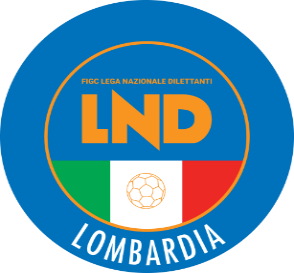 COMITATO REGIONALE LOMBARDIAVia RICCARDO PITTERI n° 95/2 20134 MILANO   Tel. 02.21722.899Sito Internet: lombardia.lnd.it   crllnd@pec.comitatoregionalelombardia.itCanale Telegram @lndlombardiaFacebook: Figc Lnd LombardiaSegreteria e Programmazione Gare:Tel. 02.21722.202-204 - Fax 02.21722.233 - E.mail: affarigeneralicrl@lnd.itTesseramento:Tel. 02.21722.206-207 - Fax 02.21722.231 - E.mail: tesseramentocrl@lnd.ittesseramento@pec.comitatoregionalelombardia.itSportello Unico:Tel. 02.21722.261-209 - Fax 02.21722.230 – E.mail: societacrl@lnd.it  Ufficio Stampa e Pubbliche relazioni:Tel./Fax 02.21722.205 - 347.4406339 - E.mail: ustampacrl@lnd.itServizio Pronto A.I.A.:Tel. 02.21722.408-410Giudice Sportivo Territoriale:giudicesportivocrl@pec.comitatoregionalelombardia.itCorte d’Appello Territoriale:cortedappello.tribunaleterritoriale@pec.comitatoregionalelombardia.itStagione Sportiva 2020/2021Comunicato Ufficiale N° 32 del 21/01/2021Stagione Sportiva 2020/2021Comunicato Ufficiale N° 32 del 21/01/2021Stagione Sportiva 2020/2021Comunicato Ufficiale N° 32 del 21/01/2021SABATO 23 GENNAIO 2021ORE 10SECONDA CATEGORIASABATO 23 GENNAIO 2021ORE 15TERZA CATEGORIA